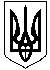 СОФІЇВСЬКА РАЙОННА ДЕРЖАВНА АДМІНІСТРАЦІЯДНІПРОПЕТРОВСЬКОЇ ОБЛАСТІВІДДІЛ ОСВІТИНАКАЗ07.10.2015                                               смт Софіївка	                                     	№ 208    	          Про план заходів щодо відзначення у закладах освіти Дня захисника України у 2015 році  На виконання розпорядження голови Софіївської районної державної адміністрації №Р-364/0/371-15 від 29.09.2015 «Про план заходів щодо відзначення у 2015 році на території Софіївського району Дня захисника України»,  з метою належного вшанування бойового подвигу, самовідданості громадян, які присвятили своє життя служінню Українському народу, посилення суспільної уваги та турботи про захисників рідної землі, збереження та розвитку національних військових традицій, належного відзначення у 2015 році у закладах освіти Софіївського району Дня захисника УкраїниНАКАЗУЮ:Затвердити план заходів щодо відзначення у 2015 році у закладах освіти Дня захисника України (додається).2. Координацію роботи щодо виконання цього  наказу покласти на методиста Софіївського районного методичного кабінету Стеблину Л.І., контроль залишаю за собою.                                                                                                   Додаток до наказу                                                                                                                 відділу освіти Софіївської                                                                                                          райдержадміністрації                                                                                                         № 208 від 07.10.2015ПЛАН ЗАХОДІВщодо відзначення у закладах освіти Дня захисника Україниу 2015 році   Начальник відділу освіти                                                     С.А.РященкоЮрист                                                                                      С.М. ПавлюченковаВиконавець:  Стеблина Л.І.Надіслано: до справи – 1 прим.                   директорам закладів – 21 прим.ЗАТВЕРДЖЕНО Розпорядження голови райдержадміністрації___________________№ з/пЗміст заходуВідповідальні виконавціТермін виконання Провести у загальноосвітніх та     позашкільних навчальних закладах  комплекс науково-просвітницьких заходів, присвячених Дню захисника України, за участю ветеранів війни та військової служби, учасників бойових дій та учасників антитерористичної операції в Донецькій і Луганській областях, учасників українського визвольного рухуАдміністрації освітніх закладів05 - 18 жовтня      2015 рокуСтворити у бібліотеках, музеях, музейних кімнатах, куточках пам’яті та бойової слави закладів освіти виставки, книжкові вернісажі, експозиції, присвячені висвітленню військових традицій і звитяг Українського народу, історії і сьогодення Українського козацтва.Адміністрації освітніх закладіввересень-жовтень 2015 рокуЗалучити учнівську молодь до участі у Всеукраїнській молодіжній та дитячій акції «Напиши листа захиснику України», в акціях «Хвиля доброти», «Ветеранське подвір’я», «Доброго ранку, ветеране!», «Обеліск», в операціях «Турбота», «Милосердя»Адміністрації освітніх закладіввересень-жовтень 2015 рокуОрганізувати вітання ветеранів війни та військової служби, учасників українського визвольного руху та учасників бойових дій і антитерористичної операції в Донецькій і Луганській областях  Адміністрації освітніх закладів12-14 жовтня 2015 рокуЗабезпечити проведення спортивно-масових заходів та змагань, присвячених Дню захисника України.Адміністрації освітніх закладів08 – 18 жовтня2015 рокуВисвітлювати інформацію про вжиті заходи на сайтах освітніх закладів, відділу освіти Софіївської райдержадміністраціїАдміністрації освітніх закладівЖовтень 2015 року